South Carolina Good Sam 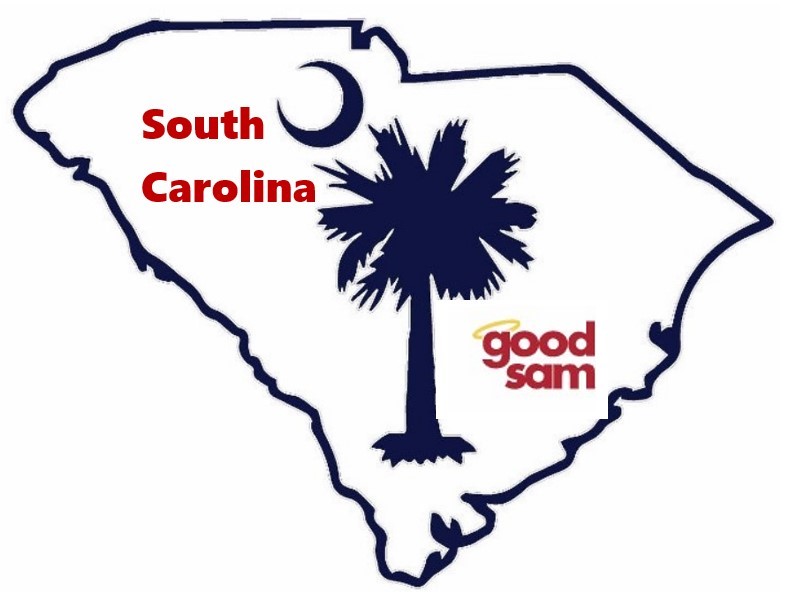 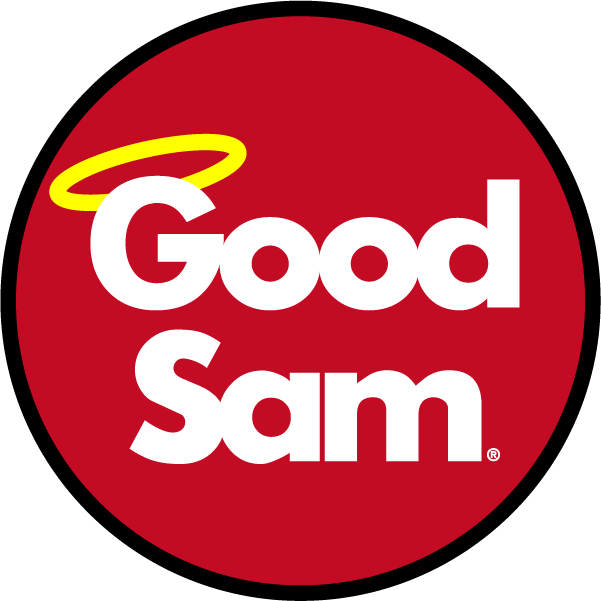 2022 Fall RV RallyState Directors, Tim and Debbie Carroll& the entire SC Good Sam StaffWelcome you to our RallyTheme – Up, Up and AwayNov 3rd-6th, 2022REGISTRATION:   NOTE CHANGE FROM PAST RALLIES: Due to policy changes at Ocean Lakes, you must call Ocean Lakes Family Campground (843-238-5636) directly to reserve/pay them and they will assign your site number rather than our Wagon Master. The earlier you call, the better your chances to camp together as a group. Cutoff for registration with Ocean Lakes is Oct 14th.Tell them you are camping with SC Good Sam. Once assigned, you can then include your site # when you fill out the registration form below.Fill out the Registration form and follow instructions on page 2.   Registration fee is for a single family—Single Family is defined as “Parent(s)/guardian & children under 18 years old.” All others are considered guests.  CANCELLATIONS:  PLEASE NOTE PROCEDURE CHANGESCall Ocean Lakes (843-238-5636) and cancel your site reservations. Ocean Lakes has their own separate cancellation policy, so ask when you make your reservations.Call Mark Workman (843-834-2936) to cancel your rally registrationIf received By Oct 21st – Honored/refunded, LESS a $5.00 cancellation fee. If received after Oct 21st - NO REFUNDS   NO REFUND FOR NO SHOWS!! 
2022 SOUTH CAROLINA FALL RV RALLY
Nov 3rd–6th 2022 
 Ocean Lakes Family Campground 
 6001 S Kings Hwy, Myrtle Beach, SC 29575
Theme – Up, Up and Away SC State Directors: Tim & Debbie Carroll    			   State Website: www.SCGoodSam.com  
REGISTRATION FEE  	Mail to:	SC Rally		c/o Mark Workman		5909 Ryan’s Bluff		North Charleston SC 29418	Cell Phone 843-834-2936    	EMAIL – awdw14@knology.net
We, the undersigned, understand and agree that South Carolina Good Sam (officers, staff and committees) has taken all reasonable and necessary precautions with regards to participants and visitors to the Rally. We therefore accept full responsibility for our unit, occupants and guests while attending this Rally and any other function related thereto. 
 __________________________________			Date:  Signature		            **REFUND POLICY:  NO REFUNDS FOR NO SHOWS**LOCATION:Ocean Lakes Family Campground, 6001 S Kings Hwy, Myrtle Beach SC 29575
DATES:Rally – Thursday, Nov 3rd through Sunday, Nov 6th - Early Bird starts Oct 30thACTIVITIES:Entertainment (2 Nights), Continental Breakfasts (Fri/Sat), Catered Meal Friday night, Games, Samgo, Door Prizes, Hospitality, 50/50 drawing nightly, vendors, puzzlesCATERED MEAL:Fried Pork Chops, Herb-Roasted Chicken, Mashed Potatoes with gravy, Green Beans, Banana Pudding. THEME:Up, Up and AwayName: Name: Name: EMAIL: EMAIL: EMAIL: Address:  Address:  Address:  Address:  Phone: Phone: Good Sam #: Good Sam #: Chapter Name: Chapter Name: Chapter Name: Site #:    # Adults: # Children (<18): # Children (<18): Your first SC Rally?   YES   NO    Your first SC Rally?   YES   NO    Your first SC Rally?   YES   NO    Registration Fee per family$ 65  $   Single Person   $ 45$   Additional people   Per PersonPer Person$ 45   X   # $   Catered Meal (Friday night)Per PersonPer Person$ 15   X   # $   Grand TotalGrand Total$ RALLY FEES:    Make checks payable to: South Carolina Good Sam